Приложение 4Игра «Колобок»Пока звучит песня, игроки передают по кругу колобок. Игрок, у которого остался мяч, выходит из игры. Игра продолжается, пока не останется один победитель. Ему вручается колобок.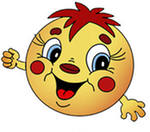 